[ а р а р					 	                            ПОСТАНОВЛЕНИЕ15 ноябрь    2017 й.                       №51                         15  ноября  2017 г.
Об утверждении перечня мер и принятии нормативно-правовых актовпо защите персональных данных в Администрации сельского поселения Новобалтачевский  сельсовет муниципального района Чекмагушевский район Республики БашкортостанВо исполнение Постановления Правительства РФ от 21.03.2012 №211(ред. от 20.07.2013) «Об утверждении перечня мер, направленных на обеспечение выполнения обязанностей, предусмотренных Федеральным законом «О персональных данных» и принятыми в соответствии с ним нормативными правовыми актами, операторами, являющимися государственными или муниципальными органами» и защиты персональных данных в Администрации сельского поселения Новобалтачевский  сельсовет муниципального района Чекмагушевский район Республики Башкортостан Утвердить: 
1) ПОЛИТИКУ Администрации сельского поселения Новобалтачевский  сельсовет муниципального района  Чекмагушевский район Республики Башкортостан в отношении обработки персональных данных. (Приложение 1)2) ПРАВИЛА обработки персональных данных в администрации сельского поселения Новобалтачевский  сельсовет муниципального района  Чекмагушевский район Республики Башкортостан (Приложение 2)3)	ПРАВИЛА рассмотрения запросов субъектов персональных данных в администрации сельского поселения Новобалтачевский  сельсовет муниципального района  Чекмагушевский район Республики Башкортостан (Приложение 3)4)	ПРАВИЛА осуществления внутреннего контроля соответствия обработки персональных данных требованиям к защите персональных данных в администрации сельского поселения Новобалтачевский  сельсовет муниципального района Чекмагушевский район Республики Башкортостан (Приложение 4)5)	ПРАВИЛА работы с обезличенными данными (Приложение 5)6)	ПЕРЕЧЕНЬ персональных данных, обрабатываемых муниципальном органе в связи с реализацией трудовых отношений, а также в связи с оказанием государственных или муниципальных услуг и осуществлением государственных или муниципальных функций (Приложение 7)7)	ПЕРЕЧЕНЬ должностей служащих муниципального органа, замещение которых предусматривает осуществление обработки персональных данных либо осуществление доступа к персональным данным (Приложение 8)8)	ПЕРЕЧЕНЬ информационных систем персональных данных, используемых для обработки персональных данных (Приложение 9)9)	ПЕРЕЧЕНЬ должностей служащих муниципального органа, ответственных за проведение мероприятий по обезличиванию обрабатываемых персональных данных; (Приложение 10)10)	должностную инструкцию ответственного за организацию обработки персональных данных в муниципальном органе; (Приложение 6)11) Обязанности  служащего муниципального органа, непосредственно осуществляющего обработку персональных данных, в случае расторжения с ним государственного или муниципального контракта прекратить обработку персональных данных, ставших известными ему в связи с исполнением должностных обязанностей; (Приложение 11) 12)	Форму согласия на обработку персональных данных служащих муниципального органа, иных субъектов персональных данных (Приложение 13)	Форму согласия на обработку персональных данных в связи с исполнение полномочий и обязанностей по решению вопросов местного значения (Приложение 13)14)	Форму разъяснения субъекту персональных данных юридических последствий отказа предоставить свои персональные данные; (Приложение 15)	Порядок доступа служащих муниципального органа в помещения, в которых ведется обработка персональных данных; (Приложение 15)16)	Обязательство о неразглашении информации, содержащей персональные данные (Приложение 16)2. Контроль за исполнение данного распоряжения  оставляю за собой.   Глава  сельского поселения                                 В.Ф.Ихсанов                                             БАШ[ОРТОСТАН  РЕСПУБЛИКА]ЫСА[МА{ОШ  РАЙОНЫ муниципаль районЫНЫ@  Я@Ы БАЛТАС  АУЫЛ СОВЕТЫ АУЫЛ  БИЛ^м^]Е  ХАКИМИ^ТЕ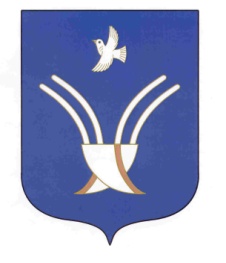 Администрация сельского поселенияНовобалтачевский сельсоветмуниципального района Чекмагушевский район Республики Башкортостан